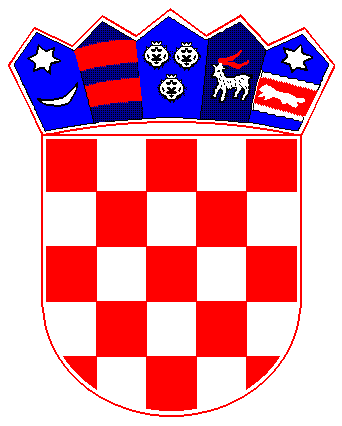 REPUBLIKA  HRVATSKAPRIMORSKO-GORANSKA ŽUPANIJA               OPĆINA MATULJIOPĆINSKO VIJEĆE OPĆINE MATULJI Odbor za proračun i financije,kapitalne prokjekte i strateški razvoj KLASA: 021-05/16-01/3URBROJ: 2156-04-01-16-48Matulji, 12.12.2016.Na temelju članka 7. Odluke o osnivanju i načinu rada radnih tijela Općinskog vijeća općine Matulji (˝Službene novine Primorsko goranske županije˝broj 38/09) sazivam treću sjednicu Odbora za proračun i financije,kapitalne prokjekte i strateški razvoj koja će se održati dana 15. prosinca 2016.(četvrtak)  u 18:00 sati,u uredu Općinskog načelnika Općine Matulji,Trg Maršala tita 11.Za sjednicu predlažem sljedeći:DNEVNI RED1.Razmatranje prijedloga  Odluke o Izmjeni Odluke o raspodjeli rezultata poslovanja za 2015.godinu2.Razmatranje prijedloga II.Izmjene i dopune Programa gradnje objekata i uređaja komunalne infrastrukture za 2016.godinu3.Razmatranje prijedloga Izmjene i dopune Programa održavanja komunalne infrastrukture za 2016.g.4.Razmatranje prijedloga 2. Izmjene i dopune Proračuna Općine Matulji za 2016. i projekcije 2017.-   2018.godineDostaviti:1.Svim članovima2.Općinskom načelniku Općine Matulji,Mariu Ćikoviću3.Zamjenici Općinskog načelnika,Eni Šebalj4.Zamjeniku Općinskog načelnika,Vedranu Kinkeli                                                                                                                           Odbor za proračun i financije,kapitalne prokjekte i strateški razvoj                                                                                                                                Predsjednik                                                                                                                                 Ilija Bakić  dipl.oec.vr